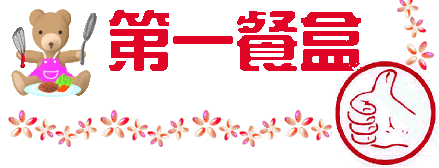 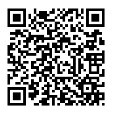 108 年 11 月 學 生 營 養 午 餐 菜 單   新興國中日期週主食主菜一主菜二副菜一副菜二湯品全榖雜糧類/份豆蛋魚肉/份蔬菜/份油脂/份熱量   /大卡鈣質/mg1五糙米飯里肌肉排糖醋雞丁西魯肉青菜芹香蘿蔔湯62.723808211白米.糙米肉排(滷)雞丁、蔬菜、馬鈴薯(煮)白菜、豆皮、蔬菜(炒)白蘿蔔.芹菜4一校慶補假不供餐校慶補假不供餐校慶補假不供餐校慶補假不供餐校慶補假不供餐校慶補假不供餐校慶補假不供餐校慶補假不供餐校慶補假不供餐校慶補假不供餐校慶補假不供餐校慶補假不供餐校慶補假不供餐5二白米飯泰式打拋豬★香酥雞翅X1紅絲扁蒲青菜薑絲紫菜湯6.52.722.8834332白米豬肉.蕃茄.九層塔(炒)雞翅(炸)蒲瓜.紅蘿蔔(炒)薑.紫菜6三燕麥飯照燒雞塊茄汁鮮魚培根高麗有機蔬菜蘿蔔排骨湯乳品6.32.822.8827211白飯、燕麥 雞肉、杏鮑菇、蔬菜(燴)魚肉、洋蔥(過油-燴)高麗菜、培根(炒)白蘿蔔.排骨7四蕃茄肉醬義大利麵蜜汁雞排花枝丸X2蒜香花椰青菜玉米濃湯6.52.823850232義大利麵、蕃茄、絞肉、洋蔥雞排(滷烤)花枝丸(煮)花椰菜、蔬菜(炒)玉米、洋蔥、蛋8五白米飯古早味燉肉奶香菇菇雞海帶三絲青菜日式豆腐湯6.32.822.7823252白米豬肉.蔬菜(滷)雞肉、鮮菇(煮)海帶、紅蘿蔔、蔬菜(炒)豆腐、蔬菜11一白米飯韓式燒肉蒲燒鯛魚X1田園什錦青菜第一麵線羹水果6.52.71.52.8821299白米豬肉.白菜.蔬菜(燒)鯛魚(烤)玉米、紅蘿蔔、毛豆(煮)麵線、筍片、蔬菜12二芝麻飯菇菇雞肉丼鐵路豬排X1蝦皮胡瓜青菜綠豆麥片6.52.822.8841256白米.芝麻雞肉、蔬菜.鮮菇(煮)豬排(燒)蝦皮、胡瓜(炒)綠豆、麥片13三白米飯洋蔥豬柳烤雞肉串X1肉絲芽菜有機蔬菜羅宋湯乳品6.52.823850278白米豬肉.洋蔥.彩椒雞肉(烤)肉絲、豆芽菜(炒)番茄、洋蔥、蔬菜14四白米飯★椒鹽魚排油腐燉肉鍋燒白菜青菜冬瓜薏仁湯6.32.722.8820292白米魚排(炸)肉丁.油豆腐(煮)白菜.木耳(燒)冬瓜、薏仁15五日式味噌拉麵(海芽豆芽)★脆皮卡啦雞柳X2玉米肉末五香滷蛋X1青菜豚骨味噌湯6.42.822.8834288麵條、海芽、豆芽雞柳(炸)玉米、絞肉(炒)蛋 (滷)豬肉、馬鈴薯、洋蔥18一小米飯三杯雞府城蝦捲X2黃瓜什錦青菜清爽筍片湯水果62.623806305白米.小米雞丁、洋蔥、九層塔(炒)蝦捲(烤)黃瓜、蔬菜(炒)竹筍19二野菇白醬義大利麵骰子豬肉★卡啦小腿X1三鮮花菜青菜南瓜玉米湯6.52.523828248義大利麵、鮮菇、蔬菜豬肉、杏鮑菇(燒)翅小腿(炸)花椰菜、紅蘿蔔、蔬菜(煮)南瓜、玉米20三白米飯日式豬排X1肉燥薯丁滷白菜有機蔬菜肉骨茶湯乳品62.823815292白米豬排(滷)馬鈴薯、洋蔥、絞肉(炒)白菜、紅蘿蔔、腐皮(滷)白蘿蔔.豬肉21四麥片飯岩燒雞肉海結燉肉針菇絲瓜青菜仙草綜合圓6.52.722.8834257白米.麥片雞肉、蔬菜(炒)海帶結.豬肉(炒)絲瓜.金針菇(煮)仙草、綜合圓22五白米飯糖醋魚片椒香肉絲波波玉米青菜薑絲冬瓜湯6.52.81.82.8836300白米魚片(過油-燴)肉絲、蔬菜(炒)玉米(炒)冬瓜、薑絲25一香鬆拌飯無錫排骨★蜜汁脆皮炸雞腿X1蒜香花椰青菜白菜肉羹湯水果6.52.822.8841233白米、香鬆肉丁、小排、蔬菜(煮)雞腿(炸)花椰菜.紅蘿蔔(炒)白菜、肉羹26二小米飯瓜仔肉燥BBQ烤雞柳條X1木耳高麗青菜香菇雞湯62.723808297白米.小米豬肉.香菇.脆瓜(滷)雞柳條(烤)高麗菜.木耳(炒)蘿蔔、香菇、帶骨雞肉27三白米飯莎莎嫩雞油腐肉角腐皮豆芽有機蔬菜酸辣湯乳品62.823815275白米雞肉.蕃茄.洋蔥(煮)油豆腐、豬肉(滷)豆皮、豆芽(炒)豆腐.木耳.紅蘿蔔28四白米飯蒜泥白肉★柳葉魚X2三鮮大瓜青菜紅豆紫米6.52.722.8834288白米肉片、薑、蒜(煮)柳葉魚(炸)鮮瓜、蔬菜(炒)紅豆.紫米29五五穀飯左宗棠雞馬鈴薯豬肉芝麻敏豆青菜海帶玉米湯6.52.822.8841260白米、五穀米雞丁、蔬菜(炒)豬肉、洋蔥、馬鈴薯(燒)敏豆、芝麻(炒)海帶結、玉米 本菜單含有花生、芝麻、堅果、芒果、牛奶、麵筋蛋白之穀物、大豆、魚類及其製品，不適合過敏體質食用本菜單含有花生、芝麻、堅果、芒果、牛奶、麵筋蛋白之穀物、大豆、魚類及其製品，不適合過敏體質食用本菜單含有花生、芝麻、堅果、芒果、牛奶、麵筋蛋白之穀物、大豆、魚類及其製品，不適合過敏體質食用本菜單含有花生、芝麻、堅果、芒果、牛奶、麵筋蛋白之穀物、大豆、魚類及其製品，不適合過敏體質食用本菜單含有花生、芝麻、堅果、芒果、牛奶、麵筋蛋白之穀物、大豆、魚類及其製品，不適合過敏體質食用本菜單含有花生、芝麻、堅果、芒果、牛奶、麵筋蛋白之穀物、大豆、魚類及其製品，不適合過敏體質食用本菜單含有花生、芝麻、堅果、芒果、牛奶、麵筋蛋白之穀物、大豆、魚類及其製品，不適合過敏體質食用本菜單含有花生、芝麻、堅果、芒果、牛奶、麵筋蛋白之穀物、大豆、魚類及其製品，不適合過敏體質食用本菜單含有花生、芝麻、堅果、芒果、牛奶、麵筋蛋白之穀物、大豆、魚類及其製品，不適合過敏體質食用本菜單含有花生、芝麻、堅果、芒果、牛奶、麵筋蛋白之穀物、大豆、魚類及其製品，不適合過敏體質食用本菜單含有花生、芝麻、堅果、芒果、牛奶、麵筋蛋白之穀物、大豆、魚類及其製品，不適合過敏體質食用本菜單含有花生、芝麻、堅果、芒果、牛奶、麵筋蛋白之穀物、大豆、魚類及其製品，不適合過敏體質食用本菜單含有花生、芝麻、堅果、芒果、牛奶、麵筋蛋白之穀物、大豆、魚類及其製品，不適合過敏體質食用本菜單含有花生、芝麻、堅果、芒果、牛奶、麵筋蛋白之穀物、大豆、魚類及其製品，不適合過敏體質食用本菜單含有花生、芝麻、堅果、芒果、牛奶、麵筋蛋白之穀物、大豆、魚類及其製品，不適合過敏體質食用主菜種類 (次/月)主菜種類 (次/月)主菜種類 (次/月)主菜種類 (次/月)主菜食材特性分析(次/月)主菜食材特性分析(次/月)副菜食材分析(次/月)副菜食材分析(次/月)其他分析(次/月)其他分析(次/月)豆類及豆、麵筋製品魚肉及海鮮豬肉雞肉生鮮食材調理食品加工食品加工食品油炸品甜湯豆類及豆、麵筋製品魚肉及海鮮豬肉雞肉生鮮食材調理食品魚肉類其他油炸品甜湯0次2次10 次8次20 次0次2次2次6次3次